        Направляю  Вам  повестку 57-го заседания Собрания депутатов Карталинского муниципального района, которое состоится 30 апреля 2019 года в 10-00 часов местного времени в большом зале администрации Карталинского муниципального района. Прошу не планировать командировки и другие мероприятия в этот день:О внесении изменений в решение Собрания депутатов Карталинского муниципального района от 29.11.2018 года №555 (А.В.Гребенщиков).Об исполнении бюджета Карталинского муниципального района за 2018 год (Д.К.Ишмухамедова, Г.Г. Синтяева).О внесении изменений и дополнений в решение Собрания депутатов Карталинского муниципального района от 20.12.2018г. №576 «О бюджете Карталинского муниципального района на 2019 год и плановый период 2020-2021 г.г.» (Д.К.Ишмухамедова).О внесении изменений и дополнений в Устав Карталинского муниципального района (М.Ф.Бакатнюк). О выполнении за 2018 год наказов, данных депутатам Собрания депутатов Карталинского муниципального района, подлежащих реализации в 2016-2020г.г. (А.В.Гребенщиков).Об итогах диспансеризации, профилактических осмотров взрослого населения и медицинских осмотров несовершеннолетних Карталинского муниципального района в 2018 году. Планы на 2019 год (О.В.Губчик). О выплате стипендий Собрания депутатов Карталинского муниципального района одарённым детям (В.К.Демедюк).О присуждении  премии Собрания депутатов Карталинского муниципального района  работникам социальной защиты населения (В.К.Демедюк).О присуждении  премии Собрания депутатов Карталинского муниципального района  работникам здравоохранения (В.К.Демедюк).О внесении изменений в решение Собрания депутатов Карталинского муниципального района от 20.12.2018 года №586-Н (Е.С.Селезнёва).Об утверждении Положения «О порядке определения размера арендной платы за земельные участки, государственная собственность на которые не разграничена, предоставленные в аренду без проведения торгов на территории Карталинского муниципального района» (Е.С.Селезнёва).Разное.Председатель Собрания депутатовКарталинского муниципального района                                         В.К.Демедюк 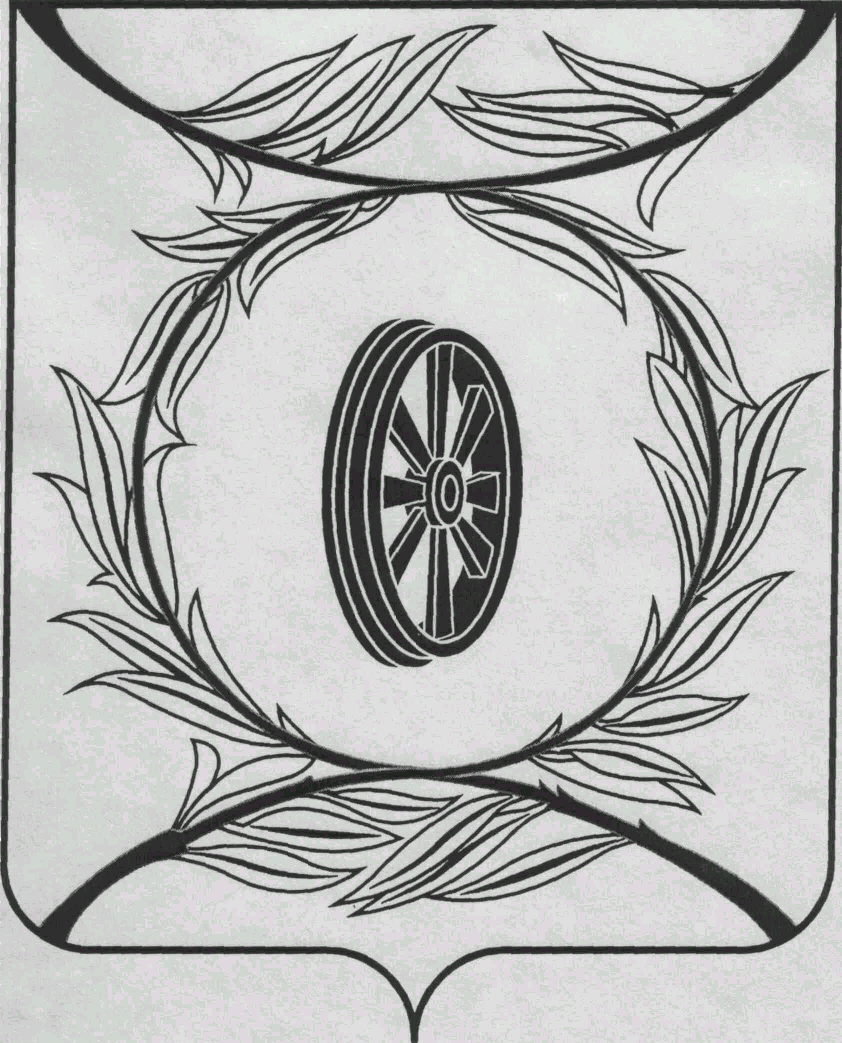                СОБРАНИЕ ДЕПУТАТОВ
                    КАРТАЛИНСКОГО  
          МУНИЦИПАЛЬНОГО РАЙОНА             457351, Челябинская область
           город Карталы, улица Ленина, 1
           телефон/факс : (835133)  2-20-57
          от 30 апреля   2019 года №____телефон : (835133) 2-28-90от ____ января 2014  года №_____Депутатам Собрания депутатов Кмр,Приглашённым,Докладчикам
